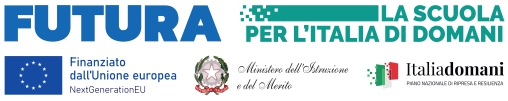 ALLEGATO A            Al Dirigente Scolasticodell’I.C. Brigata Sassari – SassariOggetto: Domanda di ADESIONE alla selezione personale ATA –  PNRR Scuola 4.0 – Azione 1 - Next generation classroom   -   CNP: M4C1I3.2-2022-961-1021            CUP: B84D23000610006Il/la sottoscritto/a_____________________________________________________________nato/a a _______________________________________________ il ____________________codice fiscale |__|__|__|__|__|__|__|__|__|__|__|__|__|__|__|__|residente a ___________________________via_____________________________________recapito tel. _____________________________ recapito cell. _____________________indirizzo E-Mail ________________________________________________________in servizio con la qualifica di ______________________________________________________________DICHIARADi aderire alla selezione per l’attribuzione dell’incarico di Supporto operativo di progetto relativo alla figura professionale di:A tal fine, consapevole della responsabilità penale e della decadenza da eventuali benefici acquisitinel caso di dichiarazioni mendaci, dichiara sotto la propria responsabilità quanto segue:di aver preso visione delle condizioni previste dal bandodi essere in godimento dei diritti politicidi non aver subito condanne penali ovvero di avere i seguenti provvedimenti penali pendenti: __________________________________________________________________di non avere procedimenti penali pendenti, ovvero di avere i seguenti procedimenti penali pendenti : __________________________________________________________________di impegnarsi a documentare puntualmente tutta l’attività svolta sottoscrivendo il time sheetdi essere disponibile ad adattarsi al calendario definito dal Dirigente  o dal Gruppo Operativo del Progettodi non essere in alcuna delle condizioni di incompatibilità con l’incarico previsti dalla norma vigenteData___________________ firma_____________________________________________Il/la sottoscritto/a, ai sensi della legge 196/03 e successive modifiche GDPR 679/2016, autorizza l’I.C. Brigata Sassari  al trattamento dei dati contenuti nella presente autocertificazione esclusivamente nell’ambito e per i fini istituzionali.Data___________________ firma____________________________________________Figura per cui si partecipaBarrare la casella per la scelta di adesionen° 1 unità personale amministrativo  specializzato a  supporto  del RUP;n° 1 unità personale amministrativo  a  supporto  del gruppo progettazione;n° 1 collaboratore scolastico  di supporto  all’allestimento degli ambienti